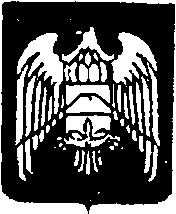 МУНИЦИПАЛЬНОЕ КАЗЕННОЕ УЧРЕЖДЕНИЕ «МЕСТНАЯ АДМИНИСТРАЦИЯ ГОРОДСКОГО ПОСЕЛЕНИЯ НАРТКАЛА УРВАНСКОГО МУНИЦИПАЛЬНОГО РАЙОНА КАБАРДИНО-БАЛКАРСКОЙ РЕСПУБЛИКИ»КЪЭБЭРДЕЙ-БАЛЪКЪЭР РЕСКПУБЛИКЭМ И АРУАН  МУНИЦИПАЛЬНЭ  КУЕЙМ ЩЫЩ  НАРТКЪАЛЭ  КЪАЛЭ    ЖЫЛАГЪУЭМ И ЩIЫПIЭ АДМИНИСТРАЦЭКЪАБАРТЫ-МАЛКЪАР РЕСПУБЛИКАНЫ УРВАН МУНИЦИПАЛЬНЫЙ РАЙОНУНУ НАРТКЪАЛА ШАХАР    ПОСЕЛЕНИЯСЫНЫ ЖЕР ЖЕРЛИ АДМИНИСТРАЦИЯСЫПОСТАНОВЛЕНИЕ     №320УНАФЭ                           № 320БЕГИМ                           № 32001.11.2022г.                                                                                                   г.п. Нарткала	О создании комиссии по проверке готовности теплоснабжающих, теплосетевых организаций и потребителей тепловой энергии к отопительному периоду 2022/2023 гг. на территории г.п.Нарткала Урванского муниципального района КБРВ соответствии с пунктом 2 части 2 и статьи 4 Федерального закона от 27 июля 2010г. №190-ФЗ «О теплоснабжении» на основании Приказа Минэнерго от 12 марта 2013года №103 «Об утверждении Правил оценки готовности к отопительному периоду» в г.п.Нарткала Урванского муниципального района КБР                                                         ПОСТАНОВЛЯЕТ:1.Создать комиссию по проверке готовности теплоснабжающих организаций и потребителей тепловой энергии к отопительному периоду 2022-2023 г.г. на территории в г.п.Нарткала Урванского муниципального района КБР. 2.Утвердить Программу проведения проверки готовности теплоснабжающих организаций и потребителей тепловой энергии к отопительному периоду 2022-2023 г.г.(приложение №1). 3.Утвердить График проведения проверки готовности теплоснабжающих организаций и потребителей тепловой энергии к отопительному периоду 2022-2023 г.г. (приложение № 2). 4.Комиссии в сроки, утверждённые Программой, осуществить оценку готовности теплоснабжающих организаций и потребителей тепловой энергии к отопительному периоду 2022-2023 г.г. в соответствии с пунктом 13 раздела 3 и пункта 16 раздела 4 приказа Министерства энергетики Российской Федерации от 12.03.2013 №103 «Об утверждении Правил оценки готовности к отопительному периоду», результаты которой оформить актом проверки готовности (приложение № 3). 5.Комиссии по каждому объекту проверки в течение 5 дней с даты подписания акта выдать Паспорт готовности к отопительному периоду (приложение №4). 6.Настоящее постановление разместить на официальном сайте местной администрации в г.п.Нарткала Урванского муниципального района КБР. 7. Контроль за исполнением настоящего постановления возложить на заместителя главы по ЖКХ местной администрации в г.п.Нарткала Урванского муниципального района КБР. Глава Местной администрации 					городского поселения Нарткала				 Урванского муниципального района КБР                                               А.Х.БетугановПриложение № 1 к постановлению главы администрации г.п.Нарткала УМР КБР от 01.11. 2022г. № 320Программа проведения проверки готовности теплоснабжающих организаций и потребителей тепловой энергии к отопительному периоду 2022-2023 г.г.на территории Урванского муниципального района КБР1. Целью программы проведения проверки готовности к отопительному периоду 2022-2023 годов (далее – Программа) является оценка готовности к отопительному периоду 2022-2023 годов теплоснабжающих, теплосетевых организаций, потребителей тепловой энергии. 2. Проверка осуществляется в отношении теплоснабжающих и теплосетевых организаций, а также потребителей тепловой энергии в соответствии с приказом министерства энергетики Российской Федерации от 12.03.2013 № 103 «Об утверждении правил оценки готовности к отопительному периоду» (далее - Правила). 3. Работа Комиссии осуществляется в соответствии с графиком проведения проверки готовности к отопительному периоду 2022-2023 годов (Приложение№2). 4. Документы, проверяемые в ходе проведения проверки. 4.1. В целях оценки готовности теплоснабжающих и теплосетевых организаций к отопительному периоду комиссия проверяет: 1) готовность к выполнению графика тепловых нагрузок, поддержанию температурного графика (акт готовности, паспорт); 2) наличие нормативных запасов топлива на источниках тепловой энергии; 3) функционирование эксплуатационной, диспетчерской и аварийной служб, а именно: -укомплектованность указанных служб персоналом; -обеспеченность персонала средствами индивидуальной и коллективной защиты, -спецодеждой, инструментами и необходимой для производства работ оснасткой, нормативно-технической и оперативной документацией, инструкциями, схемами, первичными средствами пожаротушения; 4) проведение наладки принадлежащих им тепловых сетей; 5) организация контроля режимов потребления тепловой энергии; 6) обеспечение качества теплоносителей (химический состав); 7) организация коммерческого учета приобретаемой и реализуемой тепловой энергии; 8) обеспечение безаварийной работы объектов теплоснабжения и надежного теплоснабжения потребителей тепловой энергии, а именно: -готовность систем приема и разгрузки топлива, топливо приготовления и топливоподачи; -соблюдение водно-химического режима; -отсутствие фактов эксплуатации теплоэнергетического оборудования сверх ресурса без проведения соответствующих организационно-технических мероприятий по продлению срока его эксплуатации; -наличие порядка ликвидации аварийных ситуаций в системах теплоснабжения с учетом взаимодействия тепло-, электро-, топливо-и водоснабжающих организаций, потребителей тепловой энергии, ремонтно-строительных и транспортных организаций, а также органов местного самоуправления; -проведение гидравлических и тепловых испытаний тепловых сетей; -выполнение утвержденного плана подготовки к работе в отопительный период, в который включено проведение необходимого технического освидетельствования и диагностики оборудования, участвующего в обеспечении теплоснабжения; -выполнение планового графика ремонта тепловых сетей и источников тепловой энергии; 9) наличие документов, определяющих разграничение эксплуатационной ответственности между потребителями тепловой энергии, теплоснабжающими и теплосетевыми организациями; 10)отсутствие не выполненных в установленные сроки предписаний, влияющих на надежность работы в отопительный период, выданных уполномоченными на осуществление государственного контроля (надзора) органами государственной власти и управлением имущественных и земельных отношений администрации города, уполномоченными на осуществление муниципального контроля; 11)работоспособность автоматических регуляторов при их наличии. 4.2.В целях оценки готовности потребителей тепловой энергии к отопительному периоду комиссия проверяет: 1)наличие паспортов готовности жилых домов (зданий) к эксплуатации в зимних условиях; 2)проведение промывки оборудования и коммуникаций теплопотребляющих установок согласно предписанию ресурсоснабжающей организации; 3)выполнение плана ремонтных работ и качество их выполнения; 4)состояние утепления зданий (чердаки, лестничные клетки, подвалы, двери) и центральных тепловых пунктов, а также индивидуальных тепловых пунктов; 5)наличие и работоспособность приборов учета, работоспособность автоматических регуляторов при их наличии; 6)работоспособность защиты систем теплопотребления; 7)наличие пломб на расчетных шайбах и соплах элеваторов; 8)отсутствие задолженности за поставленные тепловую энергию (мощность) и теплоноситель; 9)наличие собственных и (или) привлеченных ремонтных бригад и обеспеченность их материально-техническими ресурсами для осуществления надлежащей эксплуатации тепло потребляющих установок.